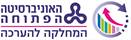 דצמבר 2016נשים וגברים באוניברסיטה הפתוחהדוח משווה תשע"ג – תשע"ו		הוכן ע"י רונית שגיא לבקשתה של פרופ' סוניה רוקסבעלי תפקידים בכיריםסטודנטיםהתפלגות סטודנטים לפי מגדר ותואר*ב-2016 יש סטודנט/ית 1 בתואר ראשון ו-3 בתואר שני שאין לגביהם מידע על מגדר.התפלגות בוגרים לפי מגדר ותוארהתפלגות סטודנטים תלמידי תיכון לפי מגדרהתפלגות בוגרים בתואר ראשון לפי מגדר ומחלקות אקדמיותהשיוך למחלקות נעשה באופן הבא:בוגרים בתואר חד חוגי - שויכו למחלקה של תחום התוארבוגרים בתואר דו חוגי - שויכו לשתי המחלקותבוגרים בתואר עם חטיבה שויכו רק למחלקה של תחום התואר (ללא התייחסות לחטיבה)בוגרים בתואר עם הדגשה שויכו למחלקה של ההדגשהבוגרים במדעי הרוח - שויכו לשתי המחלקות (היסטוריה וספרות)בוגרים במדעים - שויכו לשתי המחלקות (טבע ומתמטיקה)בוגרים במדעי החברה – שויכו לשלוש המחלקות (ניהול וכלכלה, חינוך ופסיכולוגיה וסוציולוגיה מדע המדינה ותקשורת)בוגרים  מדעי החברה והרוח או בוגרים במדעי הרוח והחברה הוצגו בנפרדהתפלגות מוסמכי התואר השני לפי מגדר ותכניתמצטייניםהתפלגות מצטייני דיקן לפי מגדר ותוארהתפלגות מצטייני נשיא לפי מגדר ותוארהתפלגות מקבלי תואר בהצטיינות לפי מגדר ותוארהתפלגות מקבלי תואר בהצטיינות יתרה לפי מגדר ותוארחברי סגל בכירהתפלגות חברי הסגל הבכיר לפי מגדר ומחלקה אקדמיתהתפלגות חברי הסגל האקדמי הבכיר לפי מגדר ודרגה אקדמיתחציון משך השנים בין דרגה לדרגה ע"פ מגדרגיוס חברי סגל בכיר לפי מגדר ומחלקה אקדמיתסגל הוראההתפלגות מגדר בקרב סגל ההוראהתפקיד20132013201320132014201420142014201520152015201520162016201620162016תפקידנשיםנשיםגבריםגבריםנשיםנשיםגבריםגבריםנשיםנשיםגבריםגבריםנשיםנשיםגבריםגבריםגבריםתפקידn%n%n%N%n%n%n%n%הנהלת המוסד: נשיא, משנה לנשיא ומנכ"ל2 67%133% 1 33%267% 00 3100% 0 05100%סנט3042%4158%3346%3854%3043%4057%2940%4360%הוועד המנהל433%867%433%867%542%758%542%758%מועצת האו"פ1126%3174%1430%3370%1328%3372%1433%2967%דיקנים267% 133% 267% 1 33%267%133133%267%ראשי מחלקות114%686%229%571%229%571%229%571%ועדת מינויים לדרגות מרצה ומרצה בכיר556%444%333%667%333%667%333%667%ועדת מינויים לדרגות פרופסור חבר 556%444%444%556%444%556%111%889%ופרופסור מן המניין556%444%444%556%444%556%111%889%2013201320132013201420142014201420152015201520152016201620162016מגדרתואר ראשוןתואר ראשוןתואר שני או השלמותתואר שני או השלמותתואר ראשוןתואר ראשוןתואר שני או השלמותתואר שני או השלמותתואר ראשוןתואר ראשוןתואר שני או השלמותתואר שני או השלמותתואר ראשוןתואר ראשוןתואר שני או השלמותתואר שני או השלמותגברים18,57644%1,86650%18,82444%1,76149%18,40243%1,57948%18,06443%1,47647%נשים23,48356%1,89750%24,20756%1,83251%24,46357%1,71752%24,20157%1,63553%סה"כ42,059100%3,763100%43,031100%3,593100%42,865100%3,296100%42,266100%3,114100%20132013201320132014201420142014201520152015201520152016201620162016מגדרתואר ראשוןתואר ראשוןתואר שני תואר שני תואר ראשוןתואר ראשוןתואר שניתואר שניתואר ראשוןתואר ראשוןתואר שני תואר שני תואר שני תואר ראשוןתואר ראשוןתואר שניתואר שניגברים1,24939%30050%1,24438%30846%1,21638%30750%1,2191,21936%29046%נשים1,96361%30350%2,01662%36154%1,98562%31050%2,1702,17064%34654%סה"כ3,212100%603100%3,260100%669100%3,201100%617100%3,3893,389100%636100% מגדר201420142015201520162016 מגדרn%n%n%גברים54763%69467%75267%נשים32737%34633%37733%סה"כ874100%1,040100%1,129100%20132013201320132013201420142014201420142015201520152015201520162016201620162016גבריםגבריםנשיםנשיםסה"כגבריםגבריםנשיםנשיםסה"כגבריםגבריםנשיםנשיםסה"כגבריםגבריםנשיםנשיםסה"כהמחלקה להיסטוריה, פילוסופיה ומדעי היהדות4439%6961%1136747%7753%1446239%9561%1577339%11261%185המחלקה לחינוך ולפסיכולוגיה16019%69381%85317121%65779%82816021%58579%74513818%62282%760המחלקה למדעי הטבע והחיים4556%3644%814054%3446%745057%3743%873647%4053%76המחלקה למתמטיקה ומדעי המחשב19077%5823%24816078%4622%20614672%5628%20217073%6227%232המחלקה לניהול ולכלכלה62544%78256%1,40762345%77255%1,39560546%70954%1,31456646%66654%1,232המחלקה לסוציולוגיה, למדע המדינה ולתקשורת11726%33174%44811826%33674%45413031%29269%42212732%27368%400המחלקה לספרות, ללשון ולאמנויות2936%5264%812632%5668%823635%6865%1044033%8067%120מדעי החברה והרוח או מדעי הרוח והחברה35235%64665%99833533%69067%1,02529632%64368%93930629%75571%1,061תכנית לתואר שני/ מגדר2013201320132013201320132014201420142014201420142015201520152015201520152015201620162016201620162016תכנית לתואר שני/ מגדרגבריםגבריםנשיםנשיםסה"כסה"כגברים גברים נשיםנשיםסה"כסה"כגברים גברים נשיםנשיםסה"כסה"כגבריםגבריםגבריםנשיםנשיםסה"כסה"כחינוך: טכנולוגיות ומערכות למידה1822%6378%81100%2021%7479%94100%2427%6473%88100%151516%7984%94100%לימודי דמוקרטיה בין-תחומיים3038%5063%80100%3133%6267%93100%2134%4166%62100%333345%4155%74100%לימודי תרבות0%3100%3117%583%6100%433%867%12100%1113%788%8100%מדעי המחשב1575%525%20100%1794%16%18100%1777%523%22100%161676%524%21100%מחשבה ביולוגית583%117%6100%150%150%2100%225%675%8100%1150%150%2100%מנהל עסקים23256%18144%413100%23852%21848%456100%23258%16842%400100%21821853%19547%413100%מנהל, מדיניות ומנהיגות בחינוך728%1872%25100%5522%1878%23100%פסיכולוגיה חברתית11100%00%1100%20132013201320132014201420142014201520152015201520162016201620162016מגדרתואר ראשוןתואר ראשוןתואר שני תואר שני תואר ראשוןתואר ראשוןתואר שניתואר שניתואר ראשוןתואר ראשוןתואר שני תואר שני תואר ראשוןתואר ראשוןתואר שניתואר שניתואר שניגברים35943%9551%43044%8244%43744%8042%29447%7844%נשים48357%9249%54656%10456%55356%11058%33253%10056%סה"כ842100%187100%976100%186100%990100%190100%626100%178100%20132013201320132014201420142014201520152015201520162016201620162016מגדרתואר ראשוןתואר ראשוןתואר שני תואר שני תואר ראשוןתואר ראשוןתואר שני תואר שני תואר ראשוןתואר ראשוןתואר שניתואר שניתואר ראשוןתואר ראשוןתואר שניתואר שניתואר שניגברים9253%1334%12854%1750%14656%1846%10458%1339%נשים8147%2566%11046%1750%11644%2154%7642%2061%סה"כ173100%38100%238100%34100%262100%39100%180100%33100%2013201320132013201420142014201420152015201520152016201620162016מגדרתואר ראשוןתואר ראשוןתואר שניתואר שניתואר ראשוןתואר ראשוןתואר שני תואר שני תואר ראשוןתואר ראשוןתואר שני תואר שני תואר ראשוןתואר ראשוןתואר שניתואר שניגברים31936%5043%29436%5040%30538%5851%31634%4645%נשים55564%6557%53264%7560%49462%5549%61466%5655%סה"כ874100%115100%826100%125100%799100%113100%930100%102100%20132013201320132014201420142014201520152015201520162016201620162016מגדרתואר ראשוןתואר ראשוןתואר שניתואר שניתואר ראשוןתואר ראשוןתואר שניתואר שניתואר ראשוןתואר ראשוןתואר שניתואר שניתואר ראשוןתואר ראשוןתואר שניתואר שניתואר שניגברים1759%529%1647%655%1439%750%2845%529%נשים1241%1271%1853%545%2261%750%3455%1271%סה"כ29100%17100%34100%11100%36100%14100%62100%17100%מחלקה אקדמית/ מגדר20132013201320132013201420142014201420142014201520152015201520152015201620162016201620162016מחלקה אקדמית/ מגדרגבריםגבריםנשיםנשיםסה"כגבריםגבריםנשיםנשיםסה"כסה"כגבריםגבריםנשיםנשיםסה"כסה"כגבריםגבריםנשיםנשיםסה"כסה"כהמחלקה להיסטוריה, פילוסופיה ומדעי היהדות754%646%13956%744%169956%744%16111165%635%17המחלקה לחינוך ולפסיכולוגיה431%969%13536%964%145536%964%146638%1063%16המחלקה למדעי הטבע והחיים964%536%14764%436%117764%436%117758%542%12המחלקה למתמטיקה ומדעי המחשב1173%427%151271%529%17111169%531%16111173%427%15המחלקה לניהול ולכלכלה450%450%8550%550%105550%550%106650%650%12המחלקה לסוציולוגיה, למדע המדינה ולתקשורת660%440%10754%646%137754%646%137750%750%14המחלקה לספרות, ללשון ולאמנויות114%686%7218%982%112218%982%112218%982%11סה"כ4253%3848%804751%4549%92464651%4549%91505052%4748%97דרגה אקדמית/מגדר201320132013201320132013201420142014201420142014201520152015201520152015201620162016201620162016דרגה אקדמית/מגדרגבריםגבריםנשיםנשיםסה"כסה"כגבריםגבריםנשיםנשיםסה"כסה"כגבריםגבריםנשיםנשיםסה"כסה"כגבריםגבריםנשיםנשיםסה"כסה"כמרצה735%1365%20100%524%1676%21100%424%1376%17100%215%1185%13100%מרצה בכיר1757%1343%30100%2457%1843%42100%2256%1744%39100%2655%2145%47100%פרופסור חבר1059%741%17100%1368%632%19100%1359%941%22100%1560%1040%25100%פרופסור מן המניין862%538%13100%550%550%10100%754%646%13100%758%542%12100%סה"כ4253%3848%80100%4751%4549%92100%4651%4549%91100%5052%4748%97100%2013201320132013201420142014201420152015201520152015201620162016201620162016גבריםגבריםנשיםנשיםגבריםגבריםנשיםנשיםגבריםגבריםנשיםנשיםנשיםגבריםגבריםגבריםנשיםנשיםנשיםפער בין מרצה למרצה בכיר 4n = 125n = 113n = 115n = 113n=115n=1433n=966n=15פער בין מרצה בכיר לפרופסור חבר4.5n = 147n = 115n = 137n = 107n=136.5n=146.56.5n=1477n=13פער בין פרופסור חבר לפרופסור מן המניין4n = 87n = 54n = 76n = 54n=76.5n=644n=777n=5מחלקה אקדמיתמגדר20122013201420152016סה"כהמחלקה להיסטוריה, לפילוסופיה ולמדעי היהדותגברים224המחלקה להיסטוריה, לפילוסופיה ולמדעי היהדותנשים112המחלקה להיסטוריה, לפילוסופיה ולמדעי היהדותסה"כ1326המחלקה לחינוך ולפסיכולוגיהגברים1113המחלקה לחינוך ולפסיכולוגיהנשים112המחלקה לחינוך ולפסיכולוגיהסה"כ2125המחלקה למדעי הטבע והחייםגברים314המחלקה למדעי הטבע והחייםנשים112המחלקה למדעי הטבע והחייםסה"כ3126המחלקה למתמטיקה ולמדעי המחשבגברים11125המחלקה למתמטיקה ולמדעי המחשבנשים11המחלקה למתמטיקה ולמדעי המחשבסה"כ11226המחלקה לניהול ולכלכלה גברים11המחלקה לניהול ולכלכלה נשים2114המחלקה לניהול ולכלכלה סה"כ21115המחלקה לסוציולוגיה, למדע המדינה ולתקשורתגברים1113המחלקה לסוציולוגיה, למדע המדינה ולתקשורתנשים1214המחלקה לסוציולוגיה, למדע המדינה ולתקשורתסה"כ111227המחלקה לספרות, ללשון ולאמנויותגברים112המחלקה לספרות, ללשון ולאמנויותנשים22המחלקה לספרות, ללשון ולאמנויותסה"כ134סה"כגברים5145722סה"כנשים4216417סה"כסה"כ935111139מגדר2013201320132013201420142014201420152015201520152016201620162016מגדרמרכזי הוראהמרכזי הוראהמנחיםמנחיםמרכזי הוראהמרכזי הוראהמנחיםמנחיםמרכזי הוראהמרכזי הוראהמנחיםמנחיםמרכזי הוראהמרכזי הוראהמנחיםמנחיםגברים12641%48249%13543%46548%13142%43448%12641%40548%נשים17859%50151%17957%51052%18358%47852%18059%44352%סה"כ304100%983100%314100%975100%314100%912100%306100%848100%